СОВЕТ ДЕПУТАТОВ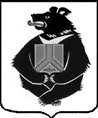 СРЕДНЕУРГАЛЬСКОГО СЕЛЬСКОГО ПОСЕЛЕНИЯ Верхнебуреинского муниципального районаХабаровского краяРЕШЕНИЕот 24.02.2021 № 108с.Средний УргалО принятии решения о внесении изменений в устав Среднеургальского сельского поселения Верхнебуреинского муниципального района Хабаровского краяВ связи с принятием Федерального закона от 29.12.2020 № 464-ФЗ «О внесении изменений в отдельные законодательные акты Российской Федерации в части оказания помощи лицам, находящимся в состоянии алкогольного, наркотического или иного токсического опьянения», в целях приведения Устава Среднеургальского сельского поселения Верхнебуреинского муниципального района Хабаровского края в соответствие с действующим законодательством, Совет депутатов Среднеургальского сельского поселения  Верхнебуреинского муниципального района Хабаровского края РЕШИЛ:1. Утвердить решения Совета депутатов Среднеургальского сельского поселения Верхнебуреинского муниципального района от 24.02.2021 № 109 «О внесении изменений в устав Среднеургальского сельского поселения Верхнебуреинского муниципального района Хабаровского края».2. Контроль за исполнением настоящего решения возложить на председателя Совета депутатов П.С.Захарченко.3. Настоящее решение вступает в силу после его официального опубликования (обнародования).Председатель Совета депутатов                                    П.С.ЗахарченкоГлава сельского поселения	 П.С.Захарченко	РС 000108